Załącznik nr 15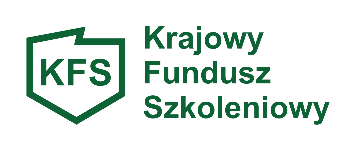 OŚWIADCZENIE PRACODAWCY O SPEŁNIENIU PRIORYTETU PM/7Wsparcie kształcenia ustawicznego osób pracujących w branży motoryzacyjnej/ przemyśle samochodowym.Oświadczam, że firma ……………………………………………………………………………………………….. prowadzi działalność                     w ramach przeważającego PKD ………………………………………….(stan na dzień 01.01.2022 r.), a wskazane osoby do udziału w kształceniu ustawicznym w ramach Priorytetu nr PM/7 są pracownikami i wykonują zadania branży motoryzacyjnej/ przemysłu samochodowego.…….…………..…………………………………………………                                                                                                                                                                                                                                                                                                                                                                                          data/pieczątka/ podpis pracodawcy lub pełnomocnika